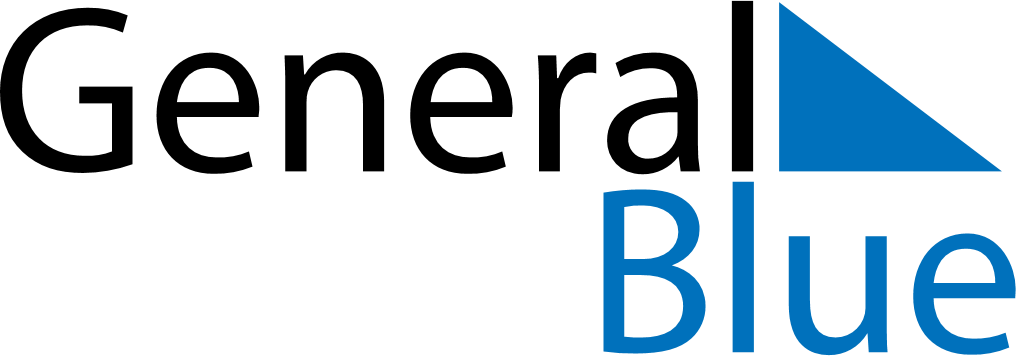 March 2027March 2027March 2027March 2027SpainSpainSpainMondayTuesdayWednesdayThursdayFridaySaturdaySaturdaySunday12345667891011121313141516171819202021Saint Joseph2223242526272728Maundy ThursdayGood FridayEaster Sunday293031